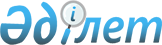 О корректировке базовых ставок земельного налога в городе Костанае
					
			Утративший силу
			
			
		
					Решение маслихата города Костаная Костанайской области от 6 октября 2016 года № 77. Зарегистрировано Департаментом юстиции Костанайской области 10 ноября 2016 года № 6699. Утратило силу решением маслихата города Костаная Костанайской области от 28 марта 2018 года № 233
      Сноска. Утратило силу решением маслихата города Костаная Костанайской области от 28.03.2018 № 233 (вводится в действие по истечении десяти календарных дней после дня его первого официального опубликования).
      В соответствии со статьей 8 кодекса Республики Казахстан от 20 июня 2003 года "Земельный кодекс Республики Казахстан", статьей 387 кодекса Республики Казахстан от 10 декабря 2008 года "О налогах и других обязательных платежах в бюджет (Налоговый кодекс)" Костанайский городской маслихат РЕШИЛ:
      1. Осуществить корректировку базовых ставок земельного налога в городе Костанае согласно приложению к настоящему решению.
      2. Признать утратившими силу решение маслихата от 21 апреля 2009 года № 201 "Об установлении поправочных коэффициентов к базовым ставкам земельного налога" (зарегистрированное в Реестре государственной регистрации нормативных правовых актов за № 9-1-129, опубликованное 16 июня 2009 года в газете "Костанай"), решение маслихата от 13 августа 2015 года № 346 "О внесении изменений в решение маслихата от 21 апреля 2009 года № 201 "Об установлении поправочных коэффициентов к базовым ставкам земельного налога" (зарегистрированное в Реестре государственной регистрации нормативных правовых актов за № 5876, опубликованное 22 сентября 2015 года в газете "Наш Костанай").
      3. Настоящее решение вводится в действие с 01 января 2017 года.
      "СОГЛАСОВАНО"
      Руководитель Республиканского
      государственного учреждения
      "Управление государственных
      доходов по городу Костанай
      Департамента государственных
      доходов по Костанайской области
      Комитета государственных доходов
      Министерства финансов
      Республики Казахстан"
      ___________________ С. Доненбаев
      6 октября 2016 год
      Руководитель государственного
      учреждения "Отдел земельных отношений
      акимата города Костаная"
      ___________________ С. Жусипбеков
      6 октября 2016 год Корректировка базовых ставок земельного налога в городе Костанае
					© 2012. РГП на ПХВ «Институт законодательства и правовой информации Республики Казахстан» Министерства юстиции Республики Казахстан
				
      Председатель сессии, депутат
по избирательному округу № 8

Н. Шагабутдинова

      Секретарь Костанайского
городского маслихата

Б. Сандыбеков
Приложение
к решению маслихата
от 6 октября 2016 года № 77
№ п/п
Номер зоны
Коэффициент повышения базовых ставок земельного налога
1
1
1,50
2
2
1,45
3
3
1,40
4
4
1,35
5
5
1,30
6
6
1,25
7
7
1,20
8
8
1,10
9
9
1,00